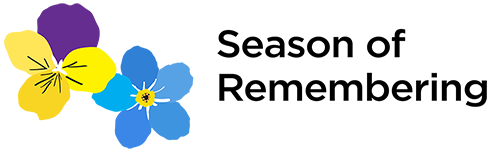 DateDearI am writing to invite you to our All Souls‘ Day Service which will be on (date/time/location).  The service will be a quiet and reflective time to remember those who have died over the past year and in previous years, and an opportunity to say thank you to God for the good times we shared with them throughout their lives.During the service we will be reading out a list of names of those we would like to remember.  If you would like someone (or people) to be mentioned by name, please fill out the form below and bring it with you to the service. Yours sincerely, ———————————————————————————————--————— All Souls’ Day Service 2021Person/People to be Remembered (First name/s and Surname/s):______________________________________________________________________________Date/s they died ____________________________________________________________Your Name __________________________________________________________________ Your Address ________________________________________________________________ Your Email/phone number  __________________________________________________